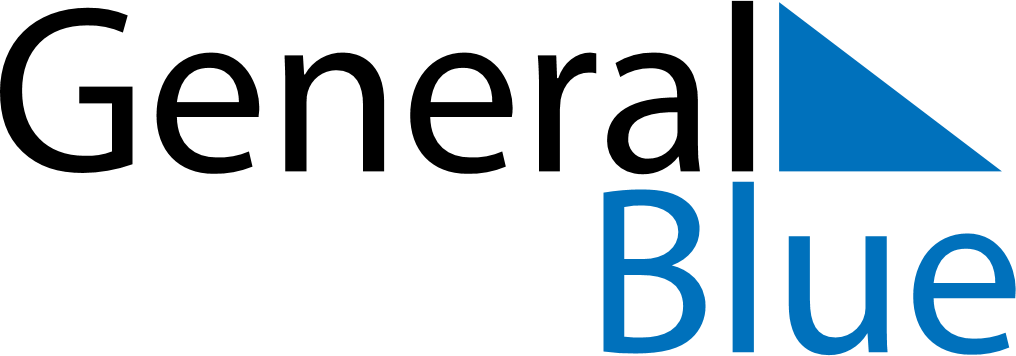 January 2022January 2022January 2022January 2022VaticanVaticanVaticanMondayTuesdayWednesdayThursdayFridaySaturdaySaturdaySunday112Solemnity of Mary, Mother of GodSolemnity of Mary, Mother of God34567889Epiphany10111213141515161718192021222223242526272829293031